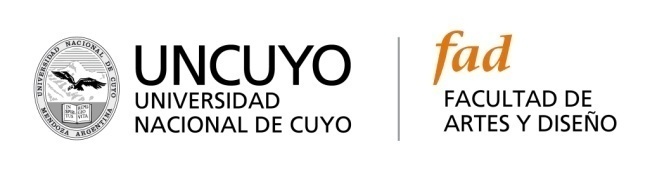 ORDENANZA N° 4/15 -CDCARRERA: Ciclo de Formación Básica en Artes VisualesESPACIO CURRICULAR:“Artes Visuales y Contexto I y II”Carga Horaria: 2 horas semanales- cuatrimestral- Turno tarde- con disponibilidad anual- Dictado en el Departamento de Lavalle.Cargo/Dedicación: TURNO TARDEAYUDANTE DE PRIMERA, DEDICACION SIMPLEPERFIL: el postulante deberá:Poseer título de Licenciado en Historia de las Artes Plásticas, Profesor de Grado Universitario de Historia del Arte, títulos equivalentes otorgados por la Facultad de Artes y Diseño.Tener completo dominio de la asignatura.Poseer conocimientos básicos de informática.Tener disponibilidad horaria.Acreditar experiencia Docente.Demostrar capacidad para la guía y organización de trabajos en grupo.Opción 2: - Convocatoria a docentes, adscriptos egresados y    egresados de la Facultad de Artes y Diseño.INSCRIPCIÓN: 28 y 29 de Noviembre 2017  en Direcciones de Carreras de Artes Visuales y de Cerámica. RECEPCIÓN ANTECEDENTES: Departamento Operativo Carreras de Artes Visuales y Cerámica de 10 a 17 hs. REQUISITOS: C. V. completo o CVar. Probanzas autenticadasObservación: no se autenticarán probanzas en la Dirección de Carreras durante los días de inscripción.FACULTAD DE ARTES Y DISEÑO,  14  de noviembre de  2017.